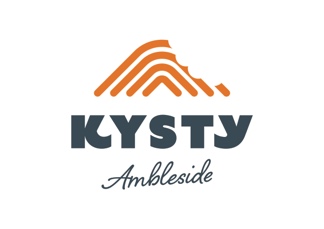 Evening Menu                                                                         To StartHand Dived Scallop, pork belly, butternut squash, parmesan   £14Rioja Blanco Crianza, Hacienda Grimon, Spain, 2017Morecambe Bay Shrimps, saffron oil, spiced cauliflower velouté   £12Gewurztraminer One to One Estate Reserve, Chile, 2019Wood Pigeon, beetroot, red currants, black pudding sauce   £12Pinot Noir, Distant Noises, Mornington Peninsula, Australia, 2019Sweetcorn Panna Cotta, chowder, coriander, red onion   £9Chardonnay Reserve, Domaine Bousquet, Argentina, 2018Main CourseCumbrian Lamb Rump, smoked potato, grelot onion, heritage carrot, red wine sauce   £26Montagne St. Emilion, Château Teyssier, Bordeaux, France, 2017Duck aged in a Salt Chamber, leek, ham, giroles, sherry vinegar, sage   £24Montepulciano d’Abruzzo, Umani Ronchi, Italy, 2019Ikejime Arctic Charr, celeriac, savoy cabbage, kale, mussel and dill sauce   £22Chablis, Domaine Fevre, France, 2018Roast Hispi Cabbage, onion bhaji, crisp rice, garlic, cashew nuts   £18Gamay, Boujolais Villages, Domaine Lardy, France, 2018To FinishGingerbread Cheesecake, blackberries, apple sorbet, sugar tuile 	 £9Côteaux du Layon St Lambert, Domaine Vincent Ogereau, France, 2018 Chocolate Delice, poached plum, plum sorbet, white chocolate & coffee ganache 	 £9Maury Grenat, Domaine Lafage, Roussillon, France, 2017Passion Fruit Curd, caramelised pineapple ice-cream, fennel pollen, honeycomb    £9Late Harvest Savignon Blanc, Morande, Casablanca Valley, Chile, 2019Cheese, a selection from Courtyard Dairy 	£10Matching wines shown in orange.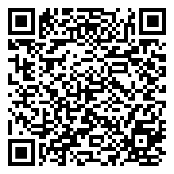 